УТВЕРЖДЕНОрешением Совета НП СРО «УПСЗ»от «16» июня 2017г. протокол № 303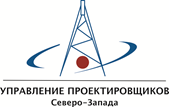 СТАНДАРТ  ОБЩИЕ ТРЕБОВАНИЯ К ВЫПОЛНЕНИЮ РАБОТ В ОБЛАСТИ ПОДГОТОВКИ ПРОЕКТНОЙ ДОКУМЕНТАЦИИАссоциации Саморегулируемой организации «Управление проектировщиков Северо-Запада» Санкт-Петербург 20171. Общие положения 1.1. Настоящий Стандарт разработан Ассоциацией Саморегулируемая организация «Управление проектировщиков Северо-Запада» (далее – Ассоциация) в соответствии с положениями Градостроительного кодекса Российской Федерации, Федерального закона «О саморегулируемых организациях» и Федерального закона «О техническом регулировании». 1.2. Целью разработки данного стандарта является обеспечение достижения целей и задач Ассоциации, установленных Градостроительным кодексом РФ. 1.3. Настоящий Стандарт устанавливает общие правила выполнения работ по подготовке проектной документации, которые оказывают влияние на безопасность объектов капитального строительства, требования. 1.4. Устанавливаемые настоящим Стандартом требования к выполнению работ по подготовке проектной документации, и результатам указанных работ, системе контроля за выполнением указанных работ членами Ассоциации, обязательны для выполнения всеми членами Ассоциации. 2. Основы регулирования, цели и принципы2.1. Основными целями стандартов являются: 1) повышение уровня безопасности жизни и здоровья граждан, имущества физических и юридических лиц, государственного и муниципального имущества, объектов капитального строительства с учетом риска возникновения чрезвычайных ситуаций природного и техногенного характера, повышение уровня экологической безопасности, безопасности жизни и здоровья животных и растений, объектам культурного наследия (памятникам истории и культуры) народов Российской Федерации (далее - вред) вследствие недостатков работ, которые оказывают влияние на безопасность объектов капитального строительства и выполняются членами Ассоциации; 2) обеспечение конкурентоспособности и качества (работ, услуг) индивидуальных предпринимателей и (или) юридических лиц, осуществляющих подготовку проектной документации; 3) обеспечение соблюдения требований технических регламентов; 4) повышение качества выполнения работ по подготовке проектной документации; 2.2. Основными принципами стандартов являются принципы: 1) максимального учета при разработке стандартов законных интересов заинтересованных лиц; 2) недопустимости установления таких стандартов, которые противоречат техническим регламентам; 3) обеспечения условий для единообразного применения стандартов. 2.3. Принципы выполнения работ членами Ассоциации: 1) создание при выполнении работ условий, исключающих причинение вреда жизни и жизни или здоровью физических лиц, имуществу физических или юридических лиц, государственному или муниципальному имуществу, окружающей среде, жизни или здоровью животных и растений, объектам культурного наследия (памятникам истории и культуры) народов Российской Федерации вследствие недостатков таких работ. 2) соблюдение при выполнении работ требований действующего законодательства Российской Федерации, в том числе требований технических регламентов. 3) соблюдение при выполнении работ требований документации (задание на проектирование и др), определяющей объем, содержание работ и другие, предъявляемые к ней требования; 4) обеспечение надлежащего качества выполнения работ ,. 2.4. Работы по подготовке проектной документации, которые выполняются только членами саморегулируемых организаций, определяются Градостроительным кодексом. 2.5. В целях подтверждения качества работ выполняемых членами Ассоциации члены Ассоциации вправе в установленном порядке проходить сертификацию соответствия работ, которые оказывают влияние на безопасность объектов капитального строительства, сертификацию системы менеджмента качества, при осуществлении добровольного подтверждения соответствия в определенной системе добровольной сертификации. 3. Общие требования к выполнению работ3.1. Член Ассоциации обязан выполнять работы по подготовке проектной документации в соответствии с: 1) заданием заказчика, определенным соответствующим договором; 2) заданием на проектирование, определяющим объем, содержание работ и другие предъявляемые к ним требования; 3) требованиями градостроительного плана земельного участка; 4) требованиями технических регламентов;5) стандартами НОПРИЗ. 3.2. В целях организации исполнения требований действующего законодательства об охране труда, пожарной безопасности и экологической безопасности,  при выполнении работ, юридическими лицами и индивидуальными предпринимателями, являющимися членами Ассоциации, вводятся должности специалистов, по обеспечению соответствующих требований, а в случаях, предусмотренных действующим законодательством и нормативно-правовыми актами органов государственной власти, создаются соответствующие службы. Специалисты по охране труда, специалисты по пожарной безопасности и специалисты по экологической безопасности должны соответствовать квалификационным требованиям, установленным действующим законодательством Российской Федерации и подзаконным нормативно-правовым актам органов государственной власти. 3.3. Член Ассоциации обязан выполнить все работы, указанные в задании на проектирование если иное не определено договором. 3.4. Член Ассоциации обязан исполнять полученные в ходе работ указания заказчика, если такие указания не противоречат условиям договора и не представляют собой вмешательство в оперативно-хозяйственную деятельность члена Ассоциации. 3.5. Если при выполнении работ выявляются обстоятельства, препятствующие надлежащему исполнению договора, которые не зависят от члена Ассоциации, член Ассоциации обязан в течение одного дня составить акт, указав в нем причины препятствующие его исполнению и письменно известить об этом заказчика приложив к извещению копию составленного акта. 3.6. Если при выполнении работ обнаруживаются препятствия к надлежащему исполнению договора, член Ассоциации обязан принять все зависящие от него разумные меры по устранению таких препятствий. 3.7. Если в процессе выполнения работ выявилась необходимость отклонения от параметров определенных в задании на проектирование, то такие отклонения возможны лишь по согласованию с заказчиком. 3.8. Член Ассоциации обязан при выполнении работ соблюдать требования закона и иных правовых актов об охране окружающей среды и о безопасности работ.  3.9. Член Ассоциации обязан предоставлять необходимую документацию о ходе выполнения работ представителям заказчик. 3.10. Если при осуществлении контроля и надзора со стороны заказчика,  были выявлены недостатки, то член Ассоциации обязан обеспечить их устранение. 3.11. Член Ассоциации обязан извещать заказчика, представителей органов государственного строительного надзора о сроках завершения работ, которые подлежат проверке. 3.12. Сдача результата работ членом Ассоциации и приемка его заказчиком оформляются актом, подписанным обеими сторонами. Член Ассоциации может односторонне подписать указанный акт, если заказчик необоснованно уклоняется от его подписания.  4. Ответственность за нарушение стандарта Ассоциации и требований действующего законодательства при выполнении работ по подготовке проектной документации4.1. За нарушение установленных настоящим Стандартом требований к выполнению работ по подготовке проектной документации, в отношении члена Ассоциации могут применяться меры дисциплинарного воздействия в порядке, определенном Положением о системе мер дисциплинарного воздействия, применяемых Ассоциацией к своим членам. 4.2. За нарушение при выполнении работ по подготовке проектной документации требований действующего законодательства, в том числе требований технических регламентов, иных нормативных актов, обязательных для исполнения членом Ассоциации, член Ассоциации несет ответственность в соответствии с законодательством Российской Федерации. 4.3. В случае, если действия/бездействие члена Ассоциации, нарушающие установленные настоящим Стандартом требования к выполнению работ одновременно образуют состав административного нарушения, Ассоциация передает информацию о таких нарушениях органу государственной власти, к компетенции которого в соответствии с Кодексом Российской Федерации об административных правонарушениях отнесено рассмотрение дел о соответствующих административных правонарушениях. 5. Заключительные положения5.1. Настоящий Стандарт вступает в силу с 01.07.2017.5.2. Решение о внесении изменений и о признании настоящего Стандарта утратившим силу вступает в силу не ранее чем через десять дней после дня их принятия Советом Ассоциации. 5.3. В срок не позднее чем через три рабочих дня со дня принятия, настоящий Стандарт подлежит размещению на сайте Ассоциации в сети «Интернет» и направлению на бумажном носителе или в форме электронного документа, подписанного саморегулируемой организацией с использованием усиленной квалифицированной электронной подписи, в орган надзора за саморегулируемыми организациями в сфере строительства. 5.4. Настоящий Стандарт не должен противоречить законам и иным нормативным актам Российской Федерации, а также Уставу Ассоциации. В случае, если законами и иными нормативными актами Российской Федерации, а также Уставом Ассоциации установлены иные правила, чем предусмотренные настоящим Стандартом, то применяются правила, установленные законами и иными нормативными актами Российской Федерации, а также Уставом Ассоциации.